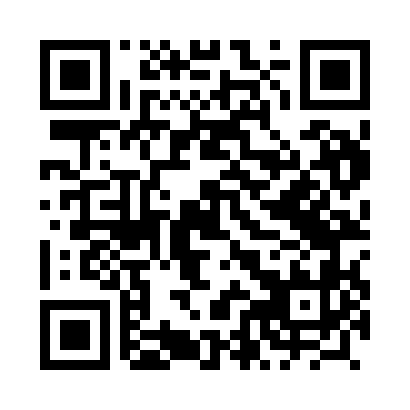 Prayer times for Idzki Wykno, PolandWed 1 May 2024 - Fri 31 May 2024High Latitude Method: Angle Based RulePrayer Calculation Method: Muslim World LeagueAsar Calculation Method: HanafiPrayer times provided by https://www.salahtimes.comDateDayFajrSunriseDhuhrAsrMaghribIsha1Wed2:144:5512:265:357:5810:272Thu2:134:5412:265:368:0010:313Fri2:134:5212:265:378:0210:324Sat2:124:5012:265:388:0310:325Sun2:114:4812:265:398:0510:336Mon2:104:4612:265:408:0710:347Tue2:094:4412:265:418:0810:348Wed2:094:4212:265:428:1010:359Thu2:084:4012:265:438:1210:3610Fri2:074:3912:265:448:1310:3711Sat2:064:3712:265:458:1510:3712Sun2:064:3512:265:468:1710:3813Mon2:054:3412:265:478:1810:3914Tue2:044:3212:265:488:2010:3915Wed2:044:3012:265:498:2210:4016Thu2:034:2912:265:508:2310:4117Fri2:034:2712:265:518:2510:4218Sat2:024:2612:265:528:2610:4219Sun2:014:2412:265:538:2810:4320Mon2:014:2312:265:548:2910:4421Tue2:004:2212:265:558:3110:4422Wed2:004:2012:265:568:3210:4523Thu1:594:1912:265:568:3410:4624Fri1:594:1812:265:578:3510:4625Sat1:594:1712:265:588:3710:4726Sun1:584:1512:265:598:3810:4827Mon1:584:1412:266:008:3910:4828Tue1:574:1312:276:008:4110:4929Wed1:574:1212:276:018:4210:4930Thu1:574:1112:276:028:4310:5031Fri1:564:1012:276:038:4410:51